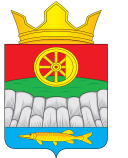 АДМИНИСТРАЦИЯ КРУТОЯРСКОГО СЕЛЬСОВЕТАУЖУРСКОГО РАЙОНАКРАСНОЯРСКОГО КРАЯ                                          ПОСТАНОВЛЕНИЕ14.12.2022                                      с. Крутояр	  № 111Основные направления бюджетной и налоговой политики Администрации Крутоярского сельсовета Ужурского района на 2023 год и плановый период 2024 - 2025 годы1. Утвердить, основные направления бюджетной и налоговой политики Администрации Крутоярского сельсовета Ужурского района на 2023 год и плановый период 2024 - 2025 годы согласно приложению 1.2. Контроль выполнения настоящего постановления  оставляю за собой.3. Постановление вступает в силу в день, следующий за днем его официального опубликования в газете  «Крутоярские вести» и распространяет свое действие на правоотношения, возникшие с 01.01.2023 года. Глава сельсовета                                                                        Е.В. Можина        Приложение к постановлению  администрации                            Крутоярского сельсовета от 14.12.2022 № 111Основные направления бюджетной политики на 2023 год и плановый период 2024 и 2025 годов        Основные направления бюджетной и налоговой политики Крутоярского сельсовета на 2023 год и плановый период 2024 и 2025 годов (далее – Основные направления)  подготовлены в соответствии с бюджетным и налоговым законодательством Российской Федерации и Красноярского края в целях составления решения сельского бюджета на 2023 год и плановый период 2024 – 2025 годов (далее  решение сельского бюджета на 2023 - 2025 годы). Разработка Основных направлений осуществлялась с учетом базовых целей и задач бюджетной и налоговой политики Красноярского края на 2023 – 2025 годы.          Целью Основных направлений бюджетной и налоговой политики является определение условий, принимаемых для составления решения сельского бюджета на 2023-2025 годы, подходов к его формированию, основных характеристик и прогнозируемых параметров сельского бюджета.          Основные мероприятия бюджетной политики 2023-2025 годов будут направлены на:- эффективное использование всех внутренних резервов территории;- привлечение широких слоев граждан, предпринимательских кругов и общественности к решению проблем муниципального образования. I. Основные направления бюджетной политики Крутоярского сельсовета на 2023 год и плановый период 2024 и 2025 годы1.1. Цели и задачи бюджетной политики на 2023-2025 годы          В целях обеспечения сбалансированного развития Крутоярского сельсовета в 2023-2025 годы, являющегося основой последовательного повышения качества жизни граждан, акценты бюджетной политики будут сконцентрированы на следующих направлениях:         1) повышение эффективности бюджетных расходов;         2. обеспечение открытости бюджетного процесса и вовлечение в него граждан.         Повышение эффективности бюджетных расходов, вовлечение граждан в бюджетный процесс В соответствии с Концепцией, принятой на федеральном уровне одним из основных направлений повышения эффективности бюджетных расходов является программно-целевое бюджетное планирование на основе муниципальных программ. В предстоящем бюджетном цикле сохраняется программный принцип формирования расходов в рамках муниципальных программ, утвержденных администрацией Крутоярского сельсовета. Доля программных расходов в сельском бюджете практически 50%, так же  будет продолжена реализация Плана мероприятий по росту доходов, оптимизации расходов 
и совершенствованию межбюджетных отношений и долговой политики Крутоярского сельсовета  до 2025 года .Мероприятия Плана направлены на повышение эффективности управления муниципальными финансами, изыскания внутренних резервов для финансирования всех принятых расходных обязательств и сгруппированы по трем основным разделам: «Мероприятия 
по росту налоговых и неналоговых доходов», «Мероприятия по оптимизации расходов бюджета», «Мероприятия по сокращению муниципального долга». Информация о реализации Плана публикуется на Официальном сайте администрации Крутоярского сельсовета в разделе «Бюджет для граждан».Повышению эффективности бюджетных расходов во многом способствуют мероприятия, направленные на повышение открытости бюджетного процесса. В рамках данного направления в Крутоярском сельсовете будет продолжена работа по формированию и представлению на постоянной основе на Официальном сайте администрации Крутоярского сельсовета открытых бюджетных данных в понятной для граждан форме. В соответствии с принятой на федеральном уровне Концепцией к числу приоритетных направлений, реализуемых в Российской Федерации 
и нуждающихся в дальнейшем совершенствовании, является участие граждан в бюджетном процессе.Сегодня вовлечение жителей Крутоярского сельсовета в бюджетный процесс в части привлечения к решению вопросов местного значения осуществляется на основании Закона Красноярского края от 07.07.2016 № 10-4831 
«О государственной поддержке развития местного самоуправления 
в Красноярском крае».Соответствующие мероприятия предусмотрены в рамках двух государственных программах Красноярского края «Содействие органам местного самоуправления в формировании современной городской среды» 
и «Содействие развитию местного самоуправления». Основные подходы к формированию бюджетных расходов          Формирование объема и структуры расходов сельского бюджета на 2023-2025 годы осуществляется исходя из следующих основных подходов:           1) определение базовых объемов бюджетных ассигнований на 2023 -2025 годы на основе утвержденных решением «О бюджете Крутоярского сельсовета на 2022 год и плановый период 2023 - 2024годов»;          2) уточнение базовых объемов бюджетных ассигнований на 2023 – 2025 годы с учетом:индексации расходов на оплату коммунальных услуг с 1 января 2023 года на 5,4 процента; индексация расходов на проведение работ по благоустройству территорий Крутоярского сельсовета с 1 января 2023 года на 5,4 процента;индексация прочих расходов на текущее содержание с 1 января 2023 года на 5,4 процента;содержание общественных пространств, благоустроенных или благоустраиваемых в рамках муниципальных программ;реализация мероприятий по паспортизации, постановке на кадастровый учет памятников и мемориальных комплексов, увековечивающих память воинов-красноярцев, погибших, умерших в годы Великой Отечественной войны, а также для проведения ремонтно-реставрационных работ данных объектов, проведение которых запланировано на 2023 год;          3) безусловное выполнение действующих публичных нормативных обязательств;          4) сохранение достигнутых соотношений средней заработной платы отдельных категорий работников бюджетной сферы в рамках реализации указов Президента Российской Федерации;          5) увеличение минимального уровня заработной платы работников бюджетной сферы с 1 января 2022 года и с 01 июня 2022 года;        	6) сохранение программного принципа формирования расходов. Администрацией Крутоярского сельсовета утверждено 2 муниципальные программы; 7) расходы на содержание улично-дорожной сети, производимые за счет доходов от акцизов на автомобильный и прямогонный бензин, дизельное топливо, моторные масла для дизельных и (или) карбюраторных (инжекторных) двигателей, производимые на территории Российской Федерации предусмотрены исходя из зачисления в местные бюджеты 
20 процентов налоговых доходов сельского бюджета субъекта Российской Федерации от указанного налога, по дифференцированным нормативам.        Следует отметить, что подходы к формированию местных бюджетов 
на 2023-2025 годы должны быть основаны на следующих принципах:         - продолжение     работы     по     реализации    мер, направленных на увеличение собственной доходной базы, в том числе за счет повышения бюджетной отдачи от использования объектов земельно-имущественного комплекса;         - направление      дополнительных      поступлений      по       доходам            на обеспечение сбалансированности местных бюджетов;         - проведение взвешенной долговой политики, сохранение или повышение уровня долговой устойчивости муниципалитета, своевременное отслеживание последствий решений в сфере заимствований и управления долгом;         - включение   в    бюджет    в    первоочередном    порядке    расходов на финансирование      действующих   расходных обязательств, отказ   от неэффективных расходов;          - создание условий для реализации мероприятий, имеющих приоритетное     значение     для     жителей     муниципального     образования и определяемых с учетом их мнения (путем проведения открытого голосования или конкурсного отбора), обеспечение возможности направления на осуществление этих мероприятий средств местного бюджета;          - повышения открытости бюджетного процесса, вовлечение в него граждан.      Формирование бюджетных ассигнований по оплате труда	При формировании расходов на оплату труда работников муниципальных учреждений и иных работников органов местного самоуправления, не являющихся муниципальными служащими, в расходах на 2023 год учтены средства, предоставляемые в 2022 году за счет средств краевого бюджета в виде субсидий на:           - обеспечение целевых показателей соотношения средней заработной платы работников, обозначенных Указами, в соответствии с решениями, принятыми в 2022 году;           - увеличение минимального уровня заработной платы работников бюджетной сферы с 1 января 2021 года и с 01 июня 2022 года.          Объем расходов на оплату труда депутатов, выборных должностных лиц местного самоуправления, осуществляющих свои полномочия на постоянной основе, лиц, замещающих иные муниципальные должности, и муниципальных служащих в муниципальном образовании на 2023-2025 годы определен в соответствии с нормативами, установленными постановлением Совета администрации края от 29.12.2007 № 512-п «О нормативах формирования расходов на оплату труда депутатов, выборных должностных лиц местного самоуправления, осуществляющих свои полномочия на постоянной основе, лиц, замещающих иные муниципальные должности, и муниципальных служащих».     Расходы на оплату труда указанной категории лиц определены с учетом штатной численности работников органов местного самоуправления 
по решению вопросов местного значения (за исключением персонала 
по охране и обслуживанию административных зданий и водителей), которая не превышает установленный постановлением Совета администрации края от 14.11.2006 № 348-п «О формировании прогноза расходов консолидированного бюджета Красноярского края на содержание органов местного самоуправления и муниципальных органов» предел.1.5. Основные направления долговой политики Крутоярского сельсовета на 2023 год и плановый период 2024 и 2025 годов         Долговая политика сельсовета в 2023-2025 годах будет направлена на:         1) соблюдение ограничений, установленных бюджетным законодательством;         2) обеспечение исполнения долговых обязательств в полном объеме;         3) повышение эффективности управления долговыми обязательствами.          Соблюдение ограничений, установленных бюджетным законодательством:          - в соответствии со статьей 107 Бюджетного кодекса РФ предельный объем муниципального долга Крутоярского сельсовета не должен превышать утвержденный общий годовой объем доходов сельского бюджета без учета утвержденного объема безвозмездных поступлений (т.е. 100% налоговых и неналоговых доходов);  - объем расходов на обслуживание муниципального долга в очередном финансовом году (очередном финансовом году и плановом периоде), утвержденный решением о бюджете, по данным отчета об исполнении сельского бюджета за отчетный финансовый год не должен превышать 10 процентов объема расходов бюджета, за исключением объема расходов, которые осуществляются за счет субвенций, предоставляемых из бюджетов бюджетной системы Российской Федерации.           Обеспечение исполнения долговых обязательств в полном объеме:          - своевременное исполнение своих обязательств по заимствованиям. Безусловное, своевременное исполнение долговых обязательств в дальнейшем будет способствовать поддержанию положительной оценки деятельности органов местного самоуправления.II. 	Основные направления налоговой политики Крутоярского сельсовета на 2023 год и плановый период 2024 и 2025 годов          Основные направления налоговой политики Крутоярского сельсовета на 2023 год и на плановый период 2024 и 2025 годов подготовлены с целью составления решения сельского бюджета на очередной финансовый год и двухлетний плановый период.          При разработке основных направлений налоговой политики Крутоярского сельсовета на 2023 – 2025 годы учитывались положения Основных направлений налоговой политики Красноярского края на трехлетний период.          За 2021 год и 9 месяцев 2022 года муниципальным образованием Крутоярский сельсовет обеспечена преемственность реализуемой в крае налоговой политики, направленной на наращивание налогового потенциала, обеспечение необходимого уровня доходов и оптимизацию расходов бюджета. Основные направления налоговой политики Крутоярского сельсовета, как и в предыдущие годы, направлены на проведение целенаправленной и эффективной работы с администраторами доходов сельского бюджета с целью выявления скрытых резервов, повышения уровня собираемости налогов, сокращения недоимки, усиления налоговой дисциплины.          В предстоящем бюджетном цикле будет продолжена реализация Плана мероприятий по росту доходов, оптимизации расходов 
и совершенствованию межбюджетных отношений долговой политики Крутоярского сельсовета до 2024 года, утвержденного Постановлением № 13 от 05.02.2021. Мероприятия Плана направлены на повышение эффективности управления муниципальными финансами, изыскания внутренних резервов для финансирования всех принятых расходных обязательств. Информация о реализации Плана публикуется на сайте администрации Крутоярского сельсовета.          В результате реализации плана мероприятий по доходам органами местного самоуправления проведена следующая работа:          - оформлено право собственности в отношении 8 земельных участков и 3 объектов капитального строительства. Уточнены сведения о 3 объектах капитального строительства и 5 земельных участках, их правообладателях для формирования полной и достоверной базы, передаваемой налоговым органам, внесены изменения в программу ФИАС в количестве 21 постановления о присвоении адреса;- для проведения работы по погашению задолженности по налоговым платежам с жителями проводятся беседы.          Прогноз доходов сельского бюджета сформирован на основе прогноза социально-экономического развития Крутоярского сельсовета за январь –июнь 2022 года и оценки предполагаемых итогов 2022 года, прогноза социально-экономического развития Крутоярского сельсовета на 2023 год и плановый период 2024–2025 годы, а также с учетом оценки исполнения доходов в текущем году и плановом периоде 2023-2024 годы (далее – Прогноз СЭР).          Порядок и нормативы распределения доходных источников между уровнями бюджетной системы Российской Федерации в 2023–2025 годах установлены Бюджетным кодексом Российской Федерации, проектом закона № 201614-8 «О федеральном бюджете на 2023 год и на плановый период 2024 и 2025 годов», Законом Красноярского края от 10.07.2007 № 2-317 «О межбюджетных отношениях в Красноярском крае» (с учетом проекта закона Красноярского края «О внесении изменений в Закон края «О межбюджетных отношениях в Красноярском крае»), а также проектом закона о краевом бюджете.          Формирование доходов сельского бюджета произведено в соответствии с приказами Министерства финансов Российской Федерации от 24.05.2022 № 82н «О Порядке формирования и применения кодов бюджетной классификации Российской Федерации, их структуре и принципах назначения» (далее – Приказ №82н) и от 17.05.2022 № 75н «Об утверждении кодов (перечней кодов) бюджетной классификации Российской Федерации на 2023 год (на 2023 год и на плановый период 2024 и 2025 годы)» (далее – Приказ №75н).          Прогноз доходов сельского бюджета сформирован с учетом изменения законодательства Российской Федерации, Красноярского края в сфере налогов и сборов, межбюджетных отношений, а также основных направлений бюджетной и налоговой политики Красноярского края на 2023 год и плановый период 2024 и 2025 годы.          Федеральным законом от 14.07.2022 № 263-ФЗ «О внесении изменений 
в части первую и вторую Налогового кодекса Российской Федерации»  уточнено понятие единого налогового платежа (далее – ЕНП), который 
с 2023 года носит обязательный характер, вводится институт единого налогового счета (далее – ЕНС), закрепляют правила по которым сформируют сальдо единого налогового счета на 01.01.2023. Также изменяются сроки уплаты налогов и авансовых платежей (сроки уплаты большинства налогов – 28-ое число месяца) и сдачи отчетности (25-е число).               По налогу на доходы физических лиц установлены следующие сроки уплаты исчисленного и удержанного налоговыми агентами налога:- за период с 23-го числа прошлого месяца по 22-е число текущего месяца – до 28-го числа текущего месяца;- за период с 23 по 31 декабря – не позднее последнего рабочего дня календарного года;- за период с 1 по 22 января – не позднее 28 января.           Проектом федерального закона № 155690-8 ««О внесении изменений 
в Бюджетный кодекс Российской Федерации и статью 10 Федерального закона «О внесении изменений в Бюджетный кодекс Российской Федерации 
и отдельные законодательные акты Российской Федерации 
и установлении особенностей исполнения бюджетов бюджетной системы Российской Федерации в 2022 году»:            устанавливаются нормативы зачисления в бюджеты бюджетной системы Российской Федерации доходов от пеней и процентов, связанных 
с налогами, уплачиваемых в рамках ЕНС (в федеральный бюджет, бюджеты субъектов Российской Федерации, в бюджеты государственных внебюджетных фондов Российской Федерации), ранее зачисляемые 
в бюджеты по нормативам отчислений, установленным бюджетным законодательством Российской Федерации применительно 
к соответствующим налогам;           уточняются полномочия Федерального казначейства 
(его территориальных органов) по предоставлению финансовым органам информации об источниках формирования соответствующих поступлений 
в бюджеты бюджетной системы Российской Федерации;          предусматриваются полномочия налоговых органов 
по предоставлению информации в разрезе юридических лиц о зачете ЕНП в счет уплаты налогов и сборов, являющихся источниками формирования доходов соответствующего бюджета, по запросам финансовых органов.          При определении бюджетных назначений сельского бюджета по отдельным доходным источникам учтено следующее:30.06.2008г. «Об утверждении периодичности, сроков и формы представления информации в соответствии с Правилами взаимодействия органов государственной власти субъектов Российской Федерации и органов местного самоуправления с территориальными органами федерального органа исполнительной власти, уполномоченного по контролю и надзору в области налогов и сборов, утвержденными постановлением Правительства Российской Федерации от 12 августа 2004 г. № 410» (далее – приказ № 65н);           - показатели Прогноза СЭР:Налог на доходы физических лицНалог на доходы физических лиц (далее НДФЛ) является самым объемным в структуре доходов сельского бюджета от налоговых, неналоговых доходов   Крутоярского сельсовета.Сумма налога на доходы физических лиц запланирована исходя из оценки ожидаемого исполнения 2022 года с учетом:          - показателей Прогноза СЭР;          - отчета МРИ ФНС России № 12 по Красноярскому краю по форме 5-НДФЛ «О налоговой базе и структуре начислений по налогу на доходы физических лиц»;          - информации МРИ ФНС России №12 по Красноярскому краю, приказ № 65н;          Сумма налога на доходы физических лиц, произведена в соответствии с действующим налоговым и бюджетным законодательством с учетом принятых на краевом и федеральном уровне решений в части повышения заработной платы работникам бюджетной сферы.          Прогноз поступления НДФЛ определен с учетом увеличения оценки   исполнения 2022 года (без учета доходов разового характера) на среднегодовой индекс потребительских цен. Поступление налога на 2023 год прогнозируется в сумме 1008,0 тыс. рублей, на 2024-2025 годы в суммах 1019,0 тыс. рублей и 1025,0 тыс. рублей соответственно, с учетом ежегодного увеличения налоговой базы на среднегодовой индекс потребительских цен.          Прогноз поступления налога на доходы физических лиц определен с учетом норматива отчислений в сельский бюджет в размере 2%, а также предусмотрено погашение недоимки, собираемость налога: в 2023 году в размере 97%, в 2024 году - 98%, в 2025 году - 99%.Акцизы по подакцизным товарам (продукции), производимым на территории Российской Федерации                                                                                                            (тыс. рублей)Сумма доходов от акцизов на нефтепродукты планируется 
в соответствии с действующим налоговым и бюджетным законодательством, проектом закона о федеральном бюджете (определен порядок распределения доходов от акцизов на нефтепродукты в бюджеты субъектов Российской Федерации), проектом Федерального закона № 201622-8 «О внесении изменений в Бюджетный кодекс Российской Федерации и отдельные законодательные акты Российской Федерации, приостановлении действия отдельных положений Бюджетного кодекса Российской Федерации 
и об установлении особенностей исполнения бюджетов бюджетной системы Российской Федерации в 2023 году» (устанавливает нормативы зачисления акцизов в бюджеты субъектов Российской Федерации на нефтепродукты 
на уровне 2022 года). Норматив отчислений в сельский бюджет в размере 20%.Налоги на совокупный доход При прогнозировании единого сельскохозяйственного налога на 2023 год и плановый период 2024-2025 годы учитывались данные:- информации МРИ ФНС России № 12 по Красноярскому краю предоставленной в соответствии с приказом № 65н;- отчета МРИ ФНС России № 12 по Красноярскому краю 5-ЕСХН «О налоговой базе и структуре начислений по единому сельскохозяйственному налогу» за 2021 год.ЕСХН спрогнозирован с учетом сроков уплаты налога, норматива отчисления в местные бюджеты в размере 50%, собираемости в размере 100%, также учтен ежегодный рост на индекс потребительских цен предшествующего года.Налоги на имущество4.1 Налог на имущество физических лиц           При определении налога на имущество физических лиц на 2023-2025 годы использовались данные отчета МРИ ФНС России № 12 по Красноярскому краю № 5- МН «Отчет о налоговой базе и структуре начислений по местным налогам» за 2021 год, о суммах налога, подлежащих уплате в бюджет, расчетного уровня собираемости.            При планировании налога учтен коэффициент 1,1, действующий начиная с третьего налогового периода (2021 год), в котором налоговая база определяется как кадастровая стоимость, и ограничивающий ежегодное увеличение суммы налога, исчисленной исходя из кадастровой стоимости, 
не более чем на 10 процентов по сравнению с предыдущим годом (пункт 
8.1 статьи 408 НК РФ).          Прогноз поступления налога на имущество физических лиц определен с учетом норматива отчислений в бюджеты поселений 100%, учтено погашение недоимки на 2023 год и плановый период 2024 -2025 годы в размере 40 % от ее величины по состоянию на 01.08.2022 ежегодно, собираемость налога на 2023 год 95,0%, 2024-2025 годы 96,0%, 97% соответственно.4.2   Земельный налог:          При определении поступления земельного налога учтено:           - отчет по форме 5-МН «Отчет о налоговой базе и структуре начислений по местным налогам» за 2021 год;           - отчет МРИ ФНС России № 12 по Красноярскому краю, приказ № 65н;                 Прогноз поступления земельного налога с организаций определен исходя из информации о фактически поступивших суммах налога за отчетные периоды 2022 года, предусматривающей уплату авансовых платежей с учетом кадастровой стоимости земельных участков, норматива отчислений в бюджет поселения в размере 100,0%, собираемость налога на 2023-2025 годы  96,8%, 97%, 98% соответственно.           Для определения земельного налога с физических лиц учтено погашение недоимки в размере 40% от ее величины по состоянию на 01.08.2022, норматива отчисления в бюджет поселения в размере 100%. Уровень собираемости в 2023-2025 годах – 92,0%, 95,3% и 96,0% соответственно.                             5. Доходы от использования имущества5.1 Доходы от сдачи в аренду помещений:Прогнозирование доходов от передачи в аренду помещений произведено на основании заключенных договоров недвижимого муниципального имущества и оценки поступления в 2022 году.КодНаименование2023г2024г2025г000103022031010000110Доходы от уплаты акцизов на дизельное топливо, подлежащие распределению между бюджета ми субъектов РФ и местными бюджетами с учетом установленных дифференцированных нормативов отчислений в местные бюджеты281,9300,3318,8000103022041010000110Доходы от уплаты акцизов на Моторные масла для дизельных и (или) карбюраторных (инжекторных) двигателей, подлежащие распределению между бюджетами субъектов РФ и местными бюджетами с учетом установленных дифференцированных нормативов отчислений в местные бюджеты2,02,12,100010302251010000110Доходы от уплаты акцизов на Автомобильный бензин, производимый на территории РФ подлежащие распределению между бюджетами субъектов РФ и местными бюджетами с учетом установленных дифференцированных нормативов отчислений в местные бюджеты 348,5366,5384,700010302261010000110Доходы от уплаты акцизов напрямогонный бензин, производимый на территории РФ подлежащие распределению между бюджетами субъектов РФ и местными бюджетами с учетом установленных дифференцированных нормативов отчислений в местные бюджеты-37,3-39,3-39,2          Итого          Итого595,1629,6666,4